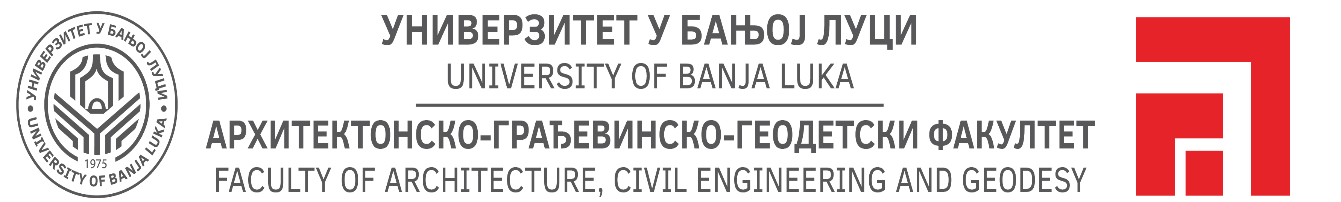 О Г Л А С                                                                                      ЗА ЈАВНУ ОДБРАНУ ЗАВРШНОГ РАДА ЗА II ЦИКЛУСДана 26.01.2022. године на Архитектонско-грађевинско-геодетском факултету у Бањој Луци одбрани завршног рада за II циклус приступиће кандидат Данка Пљеваљчић из Фоче, студент МАСТЕР студија студијског програма Грађевинарство.Завршни рад за II циклус урађен из области (предмета): Преднапрегнуте бетонске конструкцијеТема мастер рада је:„Прорачун преднапрегнутог моста на задатом профилу“Комисија за преглед, оцјену и одбрану:Доц. др Бојана Грујић, предсједник комисије                                                 Проф. др Мато Уљаревић, ментор и члан комисијеДоц. др Анђелко Цумбо, члан комисије Јавна одбрана завршног рада уз обавезно поштовање здравствених препорука Института за јавно здравство одржаће се на Архитектонско-грађевинско-геодетском факултету у Бањој Луци, 26.01.2022. године са почетком у 14,00 сати, сала 3.Бања Лука, 19.01.2022. године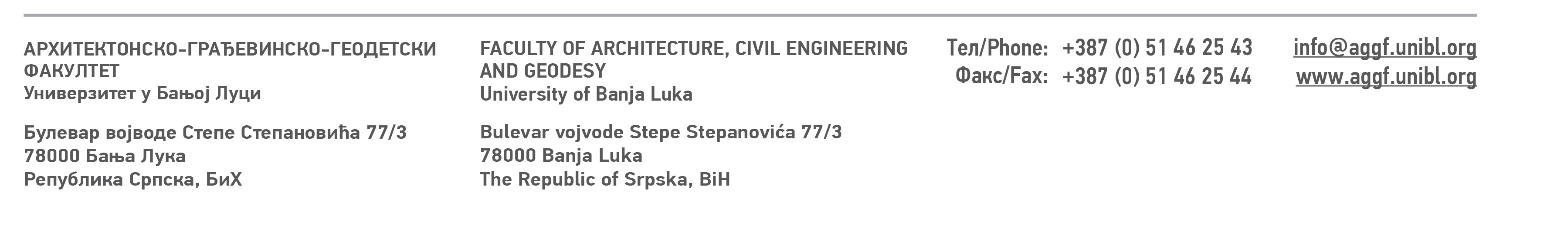 